We Serve Through Our Gifts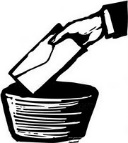 April 10, 2016General: $1,505.00	Building: $0	Garage Sale: 3,375.00We Serve Through Our PresenceApril 10, 2016Total in Worship: 33                Visitors: 5We Serve Through Our ServiceMonday, April 18, 2016			9:00-3:00					Office Hours10:30 a.m.					Bible Study12:30 p.m.					Woman’s MinistriesWednesday, April 20, 2016				9:00-12:00					Office Hours6:30p.m.					Choir	Thursday, April 21, 2016			Movie Night 		 9:00-5:00					Office Hours7:00 p.m.					“Love’s Long Journey”Sunday, April 24, 2016			9:30 a.m.		        		              Welcome Center10:30 a.m.					Worship Time11:45 a.m.					Potluck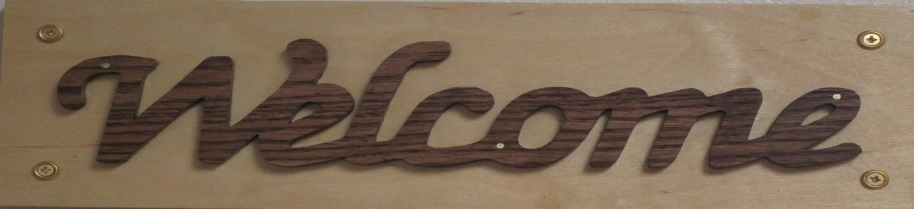 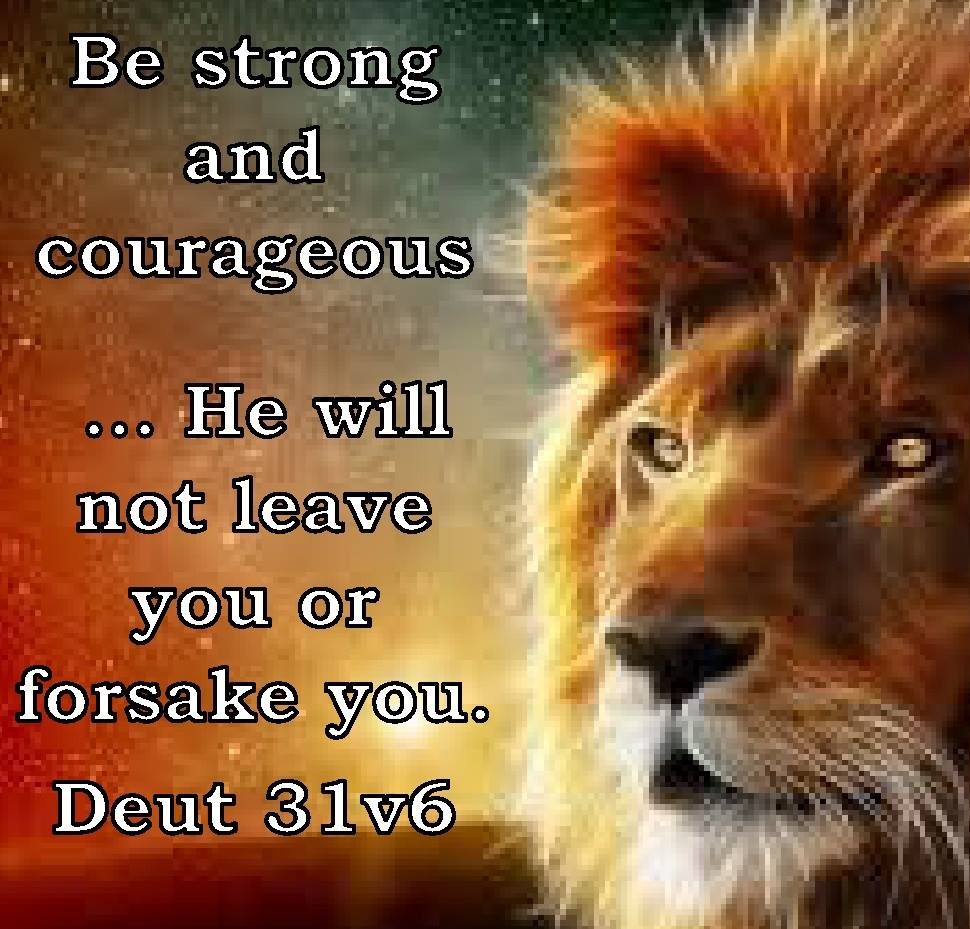 April 17, 2016OPEN DOORSUnited Methodist Church of Blue Eye6238 E. State Highway 86Blue Eye, MO 65611    417-779-5677Jack D. Smith, PastorCell: 417-527-1993/ Home: 417-239-1028Email: revjack112@msn.com Website:www.blueeyeumc.comUMH:  United Methodist Hymnal       FWS:  Faith We Sing songbookWe Gather for Worship“Forgetting what lies behind and straining forward to what lies ahead, I press on toward the goal for the prize of the upward call of God in Christ Jesus” Phil. 3:13b-14“This order of worship is subject to change by the Holy Spirit”*Please stand if you are ablePRELUDE (PREPARING FOR WORSHIP)		Janice Settles	                     WELCOME					             Acolyte: Michaela Fransen   He is Lord, He is Lord! He is risen from the dead and He is Lord! Every knee shall bow, every tongue confess that Jesus Christ is Lord.ANNOUNCEMENTSHoly God, make Your presence known to us today. We come to You with our vision so often clouded by our sin. Clear away the mist, through Jesus, that we can catch a glimpse of Your presence here. Help us to behold You as You are, not as we would like You to be. We pray to You, our Lord. Amen.LAY LEADER: Where the Spirit of the Lord is, there is the one true church, apostolic and universal, whose holy faith let us now declare:ALL: We believe in God the Father, infinite in wisdom, power, and love, whose mercy is over all His works, and whose will is ever directed to His children’s good. We believe in Jesus Christ, Son of God and Son of man, the gift of the Father’s unfailing grace, the ground of our hope, and the promse of our deliverance from sin and death. We believe in the Holy Spirit as the divine presence in our lives, whereby we are kept in perpetual remembrance of the truth of Christ, and find strength and help in time of need. We believe that this faith should manifest itself in the service of love as set forth in the example of our blessed Lord, to the end that the kingdom of God may come upon the earth. Amen.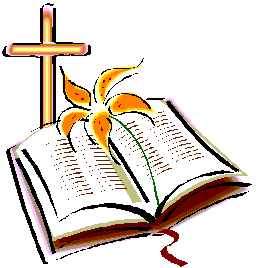 *Gospel Lesson: John 10:22-30   Page 1667 in pew BibleLay Leader This is the Word of God for the people of God.Congregation: Thanks be to GodCHOIRWORSHIP THROUGH TITHES & OFFERINGS*DOXOLOGY     Praise God, from whom all blessings flow; praise Him, all creatures here below; praise Him above, ye heavenly host; praise Father, Son, and Holy Ghost. Amen.                                                                   UMH 95*OFFERTORY PRAYER	*HYMN OF PREPARATION				 	 UMH 73               “O Worship the King”PRAISE TIME	Passing God’s Love and Peace, Praise Time in SongPRAYER TIME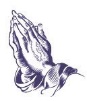              Sharing in Joys and Concerns	Silent Prayer, Pastor’s Prayer, Lord’s PrayerMESSAGE OF THE DAY				 Pastor Jack Smith*HYMN OF PARTING					     	UMH 368           “My Hope Is Built”(TAKE THE LIGHT OF CHRIST INTO THE WORLD)*BENEDICTION					       		POSTLUDE                                                                               Janice Settle